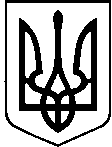 В Адміністрації Держприкордонслужби розглянуто Ваш запит щодо надання інформації від 10 лютого 2021 року.Надаємо наявну статистичну інформацію щодо кількості фактів перетинання особами контрольних пунктів в’їзду-виїзду (далі – КПВВ) на адміністративній межі Херсонської області з тимчасово окупованою територією (далі – ТОТ) АР Крим та КПВВ з ТОТ у межах Донецької і Луганської областей за січень 2021 року.Додаток: Інформація щодо кількості фактів перетинання особами КПВВ на адміністративній межі з ТОТ АР Крим та КПВВ з ТОТ у межах Донецької і Луганської областей за січень 2021 року на 1 арк.Олег Пилипчук (044) 527-62-76АДМІНІСТРАЦІЯ ДЕРЖАВНОЇ ПРИКОРДОННОЇ СЛУЖБИ УКРАЇНИ(Адміністрація Держприкордонслужби)вул. Володимирська, 26, Київ, 01601, тел./факс: (044) 239-84-80, тел. (044) 235-11-00E-mail: adpsu@dpsu.gov.ua, сайт: www.dpsu.gov.ua, код згідно з ЄДРПОУ 00034039Романіву Руслануfoi+request-81876-87727b0b@
dustup.pravda.com.uaДиректор Департаменту організації роботи, Директор Департаменту організації роботи, планування та контролю                                                         Андрій ВІХТЮКпланування та контролю                                                         Андрій ВІХТЮК